Wessex Integrated Network Meeting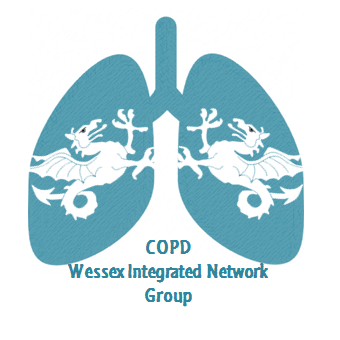 25th June 2019Chilworth Manor Hotel, Southampton, SO16 7PT 17.00 – 17.45 Steering group meeting – all and anyone welcome!17.30	Refreshments, food and networking18.30	Introduction to the evening by the Chair18.40	Use of HFNO at home, discussion and case studiesMatt Quint, Specialist physiotherapist, QAH, Portsmouth.19.10	Challenges with Home Oxygen use and removalSue Channon, Home Oxygen Contract Manager and Regional HOS Lead.19.40	Oxygen guideline development and challenges.Dr Jay Suntharalingham, Consultant Respiratory Physician, BTS Oxygen Guidelines Committee20.10	Q and A with all speakers, with open discussion around oxygen use and challenges	All20.40	CloseTo book your place, please email H.Kruk@soton.ac.uk